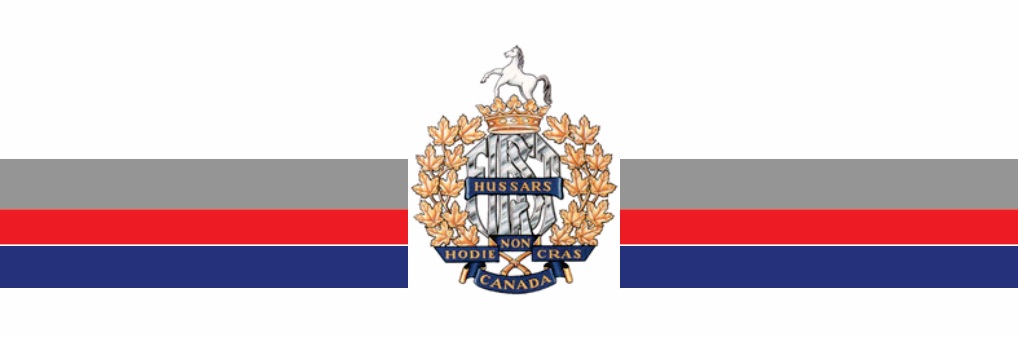 YOUR LEGACY IS OUR LEGACYThe 1st Hussars Cavalry Fund Legacy ProgramPlease consider a gift, small or large that will support the 1st Hussars Cavalry Fund today,and for generations to come.You can have a lasting impact by remembering the 1st Hussars Cavalry Fund in your Willby establishing a charitable gift, an annuity or by transferring property or memorabilia to the Museum.Your gift will make a difference through our many projects,including our “Back to the Beach” program.  Through this program, each current serving and deserving 1st Hussar recipient of this honour participates in annual D-Day ceremonies across the Normandy region of France, including those held at Juno Beach. There is no government funding available for commemorative endeavours such as this one. We rely solely on the generosity of your support to bring our soldierson this yearly pilgrimage.Please consider including the 1st Hussars Cavalry Fund as part of your estate planningby submitting this form, and contributing to the historical legacy of the 1st Hussars Regiment.HODIE NON CRASYes - I am interested in receiving more information regarding your Legacy Program.Please e-mail your request to:   afinney63@yahoo.com   	OR   	Mail to: 									Allan Finney                                                                                                           (Treasurer 1H Cavalry Fund)									2054 Pennyroyal St									London ON   N5X 0E6Name:Address:CityProv/State:Post Code/Zip:E-mail Address:Phone: